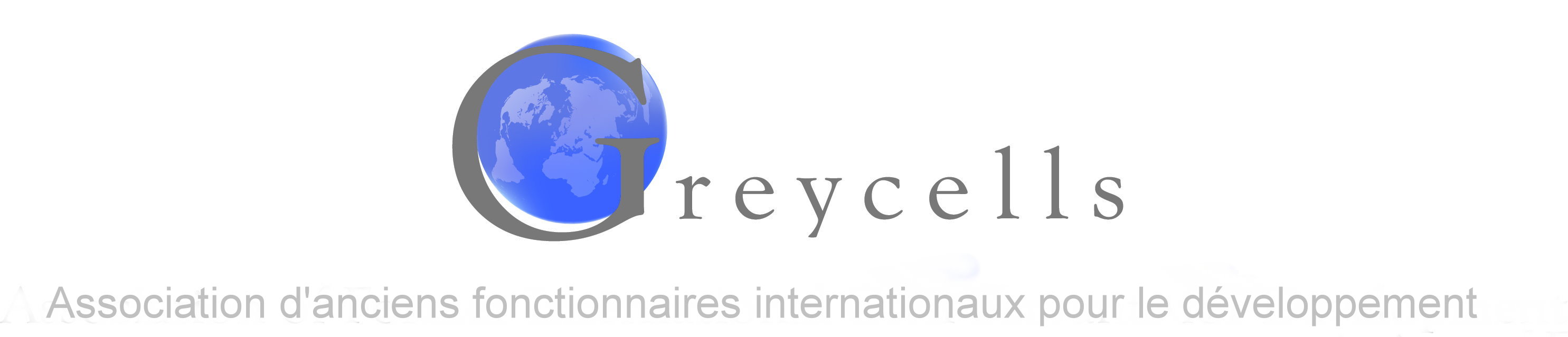 Pour devenir membre de GreycellsL’efficacité de Greycells dépend de ses membres et de la diversité de leur expérience. Si vous êtes intéressés et souhaitez devenir membre, complétez le formulaire d’adhésion ci-après et adressez-le par courriel à greycells08@gmail.com ou par courrier à Greycells, Association d'anciens fonctionnaires internationaux pour le développement, case postale 243, CH – 1211 Genève 19.Dès que votre formulaire d’adhésion aura été enregistré le Secrétariat vous enverra une confirmation et vous serez invités à verser votre cotisation annuelle de 100 CHF       FORMULAIRE D’ADHESION DE MEMBRENom :						Prénom :Date de naissance :Genre :			M 		FAdresse :Téléphone :Mobile :E-mail : (les principales communications se font par courriels)Organisation dont vous êtes retraité(e) ou bientôt retraité(e) :Date de la retraite :Domaines de spécialisation. (Utilisez des pages supplémentaires si vous le considérez nécessaire ou même annexez votre CV si vous le souhaitez).Langues de travail:Date :